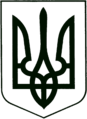 САХНОВЩИНСЬКА СЕЛИЩНА РАДАКРАСНОГРАДСЬКОГО РАЙОНУ ХАРКІВСЬКОЇ ОБЛАСТІВІДДІЛ ОСВІТИ, КУЛЬТУРИ, МОЛОДІ ТА СПОРТУНАКАЗ10.12.2021 			                Сахновщина	            	                     № 218       Відповідно до Положення про Всеукраїнські учнівські олімпіади, турніри, конкурси з навчальних предметів, конкурси-захисти науково-дослідницьких робіт, олімпіади зі спеціальних дисциплін та конкурси фахової майстерності, затвердженого наказом Міністерства освіти і науки, молоді та спорту України від 22.09.2011 № 1099, зареєстрованого в Міністерстві юстиції України 17.11.2011 за № 1318/20056 (зі змінами), Правил проведення Всеукраїнського конкурсу-захисту науково-дослідницьких робіт учнів-членів Малої академії наук України, затверджених наказом Міністерства освіти і науки України від 08 лютого 2021 року № 147, зареєстрованих    у   Міністерстві  юстиції  України  05  квітня  2021  року    № 441/36063, постанови Кабінету Міністрів України від 09  грудня 2020 року № 1236 «Про встановлення карантину та запровадження обмежувальних протиепідемічних заходів з метою запобігання поширенню на території України гострої респіраторної хвороби COVID-19, спричиненої коронавірусом SARS-CoV-2» (зі змінами), наказів Департаменту науки і освіти  Харківської обласної державної адміністрації від 12.11.2021 № 157 «Про проведення І, ІІ етапів Всеукраїнського конкурсу-захисту науково-дослідницьких робіт учнів-членів Малої академії наук України у 2021/2022 навчальному році» та відділу освіти, культури, молоді та спорту Сахновщинської селищної ради від 02.11.2021 №196 «Про проведення І (територіального) етапу Всеукраїнського конкурсу-захисту науково-дослідницьких робіт учнів-членів Малої академії наук України у 2021/2022 навчальному році», з метою виявлення й підтримки інтелектуально і творчо обдарованої молоді, залучення її до науково-дослідницької та експериментальної роботи, створення умов для самореалізації творчої особистості в сучасному суспільстві з 02 листопада 2021 року по 20 грудня 2021 року був проведений І (територіальний) етап Всеукраїнського конкурсу-захисту науково-дослідницьких робіт учнів-членів Малої академії наук України у 2021/2022 навчальному році в дистанційному режимі.Даний конкурс включав в себе три тури:Заочне оцінювання  науково-дослідницьких робіт;Постерний захист;Наукова конференція.На розгляд  журі  конкурсу було подано 8 учнівських робіт із 5 закладів загальної середньої освіти, а саме: Не забезпечили участі жодного учасника у І (територіальному) етапі Всеукраїнського конкурсу-захисту науково-дослідницьких робіт учнів-членів  Малої академії наук України адміністрація КЗ «Катеринівський ліцей» (директор Сергій ПЕРЕЦЬ), КЗ «Костянтинівський ліцей» (директор Валентина КОСТОЧКА), КЗ «Лигівський ліцей» (директор Людмила СМЕТАНІНА), КЗ «Огіївський ліцей» (директор Наталія ЖАГА), КЗ «Сахновщинський ліцей № 1» (директор Зінаїда НАУМЕНКО), КЗ «Тавежнянський ліцей» (директор Лідія ДУБИНЕЦЬ), КЗ «Шевченківський ліцей» (директор Маргарита КЛЕМЕНКО), КЗ «Лебедівська гімназія»  (директор Тамара ДЯЧЕНКО), КЗ «Новочернещинська гімназія» (директор Тетяна ДІДЕНКО), КЗ «Олійниківська гімназія» (директор Людмила ЗАВАЛІЙ), Сугарівська філія КЗ «Сахновщинський ліцей №1» (завідувач Інна БІЛИК), що свідчить про відсутність системи залучення обдарованих учнів до науково-дослідницької діяльності та зниження контролю за роботою з обдарованими та здібними учнями з боку адміністрації школи.Науково-дослідницькі роботи за науковими секціями, розподілені  наступним  чином:За результатами заочного оцінювання дослідницьких робіт було відмічено   якісну   підготовку   учнів  КЗ  «Сахновщинський  ліцей  № 2»,  КЗ «Гришівський ліцей», КЗ «Новоолександрівський ліцей».У результаті постерного захисту науково-дослідницьких робіт за кількістю набраних балів було відзначено Каніболоцьку Юлію, ученицю 10 класу КЗ «Сахновщинський ліцей № 2»,  Руденко Ірину, ученицю 11 класу КЗ   «Сахновщинський   ліцей  №  2»,  Тригуб  Поліну,   ученицю  8  класу  КЗ  «Новоолександрівський  ліцей»,   Деркач   Ярину   ученицю   9   класу   КЗ  «Новоолександрівський ліцей»,  Мельник  Аліну,   ученицю   9   класу  КЗ   «Гришівський   ліцей»,    Федаш  Карину,  ученицю   10   класу                       КЗ «Багаточернещинський ліцей». Найбільш якісну підготовку в науковій конференції  показали   учні   КЗ   «Сахновщинський   ліцей № 2»,  КЗ  «Новоолександрівський  ліцей»,   КЗ «Гришівський ліцей».Враховуючи вищезазначене та на підставі рішення журі, наказую:        1. Визначити переможцями І (територіального) етапу Всеукраїнського конкурсу-захисту науково-дослідницьких робіт учнів-членів Малої академії наук України:        1.1.У секції «Історія України»:- Каніболоцьку Юлію, ученицю 10 класу КЗ «Сахновщинський ліцей № 2», з роботою по темі «Серця, обпалені війною: з історії партизанського руху на Сахновщині (1941-1943р.р.)», науковий керівник Грицай Тетяна Анатоліївна, учитель історії КЗ «Сахновщинський ліцей № 2», кваліфікаційна категорія «спеціаліст вищої категорії», старший учитель.        1.2. У секції «Правознавство»:- Деркач Ярину, ученицю 9 класу КЗ «Новоолександрівський ліцей», з роботою по темі «Проблеми правового регулювання кібербулінгу», науковий керівник Савельєва Анна Василівна, учитель правознавства КЗ «Новоолександрівський ліцей», кваліфікаційна категорія «спеціаліст вищої категорії», старший учитель.        1.3. У секції «Зарубіжна література»:- Руденко Ірину, ученицю 11 класу КЗ «Сахновщинський ліцей № 2», з роботою по темі «Фізична культура, спорт в житті відомих письменників», науковий керівник Іконенко Неля Анатоліївна, учитель зарубіжної літератури КЗ «Сахновщинський ліцей № 2», кваліфікаційна категорія «спеціаліст вищої категорії», учитель-методист.        1.4. У секції «Хімія»:- Мельник Аліну, ученицю 9 класу КЗ «Гришівський ліцей», з роботою по темі «Визначення кислотності ґрунту власної присадибної ділянки», наукові  керівники Сорокіна Тетяна Вікторівна, учитель хімії КЗ «Гришівський ліцей», кваліфікаційна категорія «спеціаліст вищої категорії» та Гаврилова Інна Володимирівна учитель біології КЗ «Гришівський ліцей», кваліфікаційна категорія «спеціаліст вищої категорії».2. Затвердити список команди учнів-переможців І (територіального) етапу Всеукраїнського конкурсу-захисту науково-дослідницьких робіт учнів-членів  Малої  академії  наук  України  у 2021/2022 навчальному році (додаток 1).3. Директору Комунальної установи «Центр професійного розвитку педагогічних працівників» Анні ЗРАЖЕВСЬКІЙ:3.1. Подати до оргкомітету ІІ (обласного) етапу Всеукраїнського конкурсу-захисту науково-дослідницьких робіт учнів-членів Малої академії наук України документацію згідно з Правилами проведення конкурсу. До 24.12.20214. Керівникам КЗ «Катеринівський ліцей» (директор Сергій ПЕРЕЦЬ), КЗ    «Костянтинівський    ліцей»    (директор  Валентина   КОСТОЧКА),     КЗ «Лигівський ліцей» (директор Людмила СМЕТАНІНА), КЗ «Огіївський ліцей» (директор Наталія ЖАГА), КЗ «Сахновщинський ліцей № 1» (директор Зінаїда НАУМЕНКО),  КЗ «Тавежнянський ліцей» (директор Лідія ДУБИНЕЦЬ), КЗ «Шевченківський ліцей» (директор Маргарита КЛЕМЕНКО),  КЗ «Лебедівська гімназія»  (директор  Тамара ДЯЧЕНКО),  КЗ     «Новочернещинська     гімназія»     (директор   Тетяна    ДІДЕНКО),   КЗ «Олійниківська гімназія» (директор Людмила ЗАВАЛІЙ), Сугарівська філія КЗ «Сахновщинський ліцей №1» (завідувач Інна БІЛИК) вказати на низький рівень науково-дослідницької роботи з обдарованими дітьми.        5. Контроль за виконанням даного наказу залишаю за собою.Начальник відділу освіти,культури, молоді та спорту                                          Григорій ПЕРКІНСписок командиучнів-переможців І (територіального) етапу Всеукраїнськогоконкурсу-захисту науково-дослідницьких  робіт учнів-членівМалої академії наук України у 2021/2022 навчальному роціНачальник відділу освіти,культури, молоді та спорту                                               Григорій ПЕРКІНАнна Зражевська, 3-18-83Про результати проведення I (територіального) етапу Всеукраїнського конкурсу-захисту науково-дослідницьких робіт учнів-членів Малої академії наук України у 2021/2022 навчальному роціКЗ «Сахновщинський ліцей № 2»                                                 -3 роботи;КЗ «Новоолександрівський ліцей»   -2 роботи;КЗ «Гришівський ліцей»-1 робота;КЗ «Багаточернещинський ліцей»                 -1 робота;КЗ «Дубовогрядська гімназія»  -1 робота.«Історія України»-1 робота;«Правознавство»                                                                        -1 робота;«Зарубіжна література»-1 робота;«Хімія»-1 робота;«Англійська мова»-1 робота;«Українська література»-1 робота;«Журналістика»-1 робота;«Музичне мистецтво»-1 робота.Додаток 1ЗАТВЕРДЖЕНОнаказом начальника відділу освіти,культури, молоді та спортуСахновщинської селищної ради 10.12.2021                        № 218№п/пПрізвище, ім’япо батькові переможцяКласНавчальний закладКерівникМісцеВідділення1Деркач Ярина Сергіївна9КЗ «Новоолександ-рівський ліцей»Савельєва Анна ВасилівнаІФілософії та суспільствознавства2Мельник Аліна Петрівна9КЗ «Гришівський ліцей»Сорокіна Тетяна Вікторівна, Гаврилова Інна ВолодимирівнаІХімії та біології3Каніболоцька ЮліяМиколаївна10КЗ «Сахновщинський ліцей № 2»Грицай Тетяна Анатоліївна ІІсторії 4Руденко Ірина Сергіївна11КЗ «Сахновщинський ліцей № 2»Іконенко  Неля АнатоліївнаІЛітературознавства, фольклористики та мистецтвознавства